	Module 28: Petty Cash (Optional):       Name: ___________________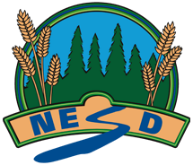 Feedback:Fully meeting expectations, with enriched understanding (EU)Fully meeting grade level expectations (FM)Mostly meeting grade level expectations (MM)Not yet meeting grade level expectations (NY)Investigate the purpose of having a petty cash fund.You can thoughtfully investigate the purpose of having a petty cash fund.
You might be: You can investigate the purpose of having a petty cash fund.
You show this by:You support your investigation with relevant details and examples. You are exploring and practicing investigating the purpose of having a petty cash fund.You may be: You are having trouble investigating the purpose of having a petty cash fund.Consider: 